STAJ DEFTERİSTAJ YERİ BİLGİLERİ :STAJ YERİ SORUMLUSU AMİRİN :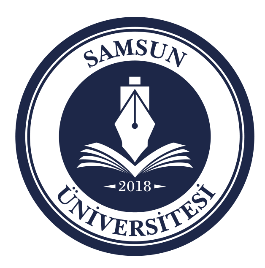 T.C.SAMSUN ÜNİVERSİTESİMÜHENDİSLİK FAKÜLTESİÖğrenci Adı, Soyadı : Numarası : Bölümü : Staj No : Staj Adı :Staj Başlama Tarihi :Staj Bitiş Tarihi : Staj Yeri Adı: Samsun Üniversitesi Mühendislik Fakültesi 55420 Ondokuzmayıs SamsunTel: (362) 313 00 55   http://mf.samsun.edu.trYapılan Uygulama:Tarih:Uygulamanın Yapılacağı Birim:Tarih:Staj süresince yapılan çalışmalar (ölçüm, gözlem, tahmin raporu, imalatla ilgili rutin işler, idari görev, ...vb.)  günbegün ayrıntılı olarak açıklanmalıdır. Her bir iş için yürütülen çalışmalarda kullanılan araçlar (cihaz, makine, bilgisayar, yazılım vb.), yöntemler ve elde edilen sonuçlar sunularak değerlendirilmelidir. Yürütülen çalışmalar, belirlenecek iş zaman çizelgesi doğrultusunda raporlanmalı ve her bir faaliyet için elde edilen kazanımlar açıklanmalıdır. Tablolar ve resimler numaralandırılarak bu bölümde verilmelidir. Tabloların çok uzun olması, resimlerin fazla olması durumunda metin içinde bahsedilerek “EKLER” bölümünde de verilebilir. Staj süresince yapılan çalışmalar (ölçüm, gözlem, tahmin raporu, imalatla ilgili rutin işler, idari görev, ...vb.)  günbegün ayrıntılı olarak açıklanmalıdır. Her bir iş için yürütülen çalışmalarda kullanılan araçlar (cihaz, makine, bilgisayar, yazılım vb.), yöntemler ve elde edilen sonuçlar sunularak değerlendirilmelidir. Yürütülen çalışmalar, belirlenecek iş zaman çizelgesi doğrultusunda raporlanmalı ve her bir faaliyet için elde edilen kazanımlar açıklanmalıdır. Tablolar ve resimler numaralandırılarak bu bölümde verilmelidir. Tabloların çok uzun olması, resimlerin fazla olması durumunda metin içinde bahsedilerek “EKLER” bölümünde de verilebilir. 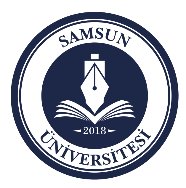 T.C.SAMSUN ÜNİVERSİTESİMÜHENDİSLİK FAKÜLTESİİşyerinin Adı :Birimi :Adresi :Telefon FaxE-postaAdı, Soyadı :Ünvanı :İmza ve Mühür :